Как-то раз повстречала лиса на опушке серую куропатку и спрашивает:– Скажи, голубушка, как это ты умудряешься днем спать?– Как? Да очень просто. Спрячу голову под крылышко и сплю спокойно. Вот погляди!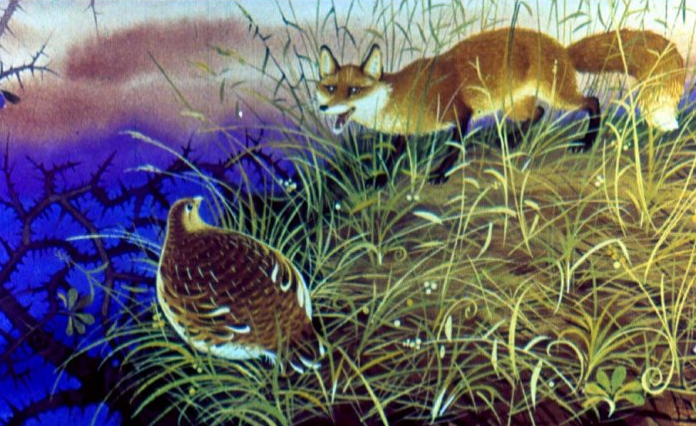 И, чтобы лучше лиса ее поняла, спрятала она под крылышко голову. Разгорелись тут у лисы глаза. Метнулась она к куропатке, ухватила ее за крыло и помчалась прочь.Бежит мимо реки, увидали ее прачки и давай кричать:– Глядите-ка! Глядите! Вон тащит лиса в зубах куропатку!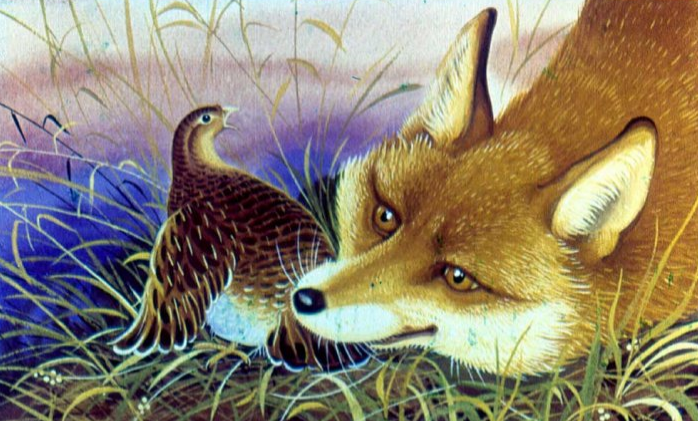 Услыхала куропатка женские крики и говорит лисе потихоньку:– Ну и нахальный народ здесь! И не стыдно им в чужие дела нос совать?«А ведь верно, – подумала лиса. – Какое им дело?» – и разжала на миг зубы, чтобы хорошенько отчитать прачек. Но не успела она слово вымолвить, как куропатка вырвалась от нее и на ветку дуба вспорхнула.Взглянула лиса на куропатку и процедила сквозь зубы – Эх! Никогда не надо болтать попусту! А куропатка, усмехнувшись, ей и вторит:– Да! И спать ложиться не вовремя тоже не след.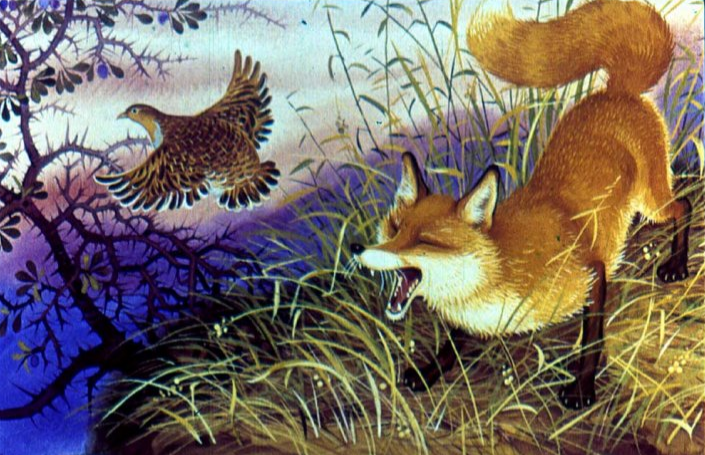 